Supplementary MaterialDeep learning based attenuation correction of PET/MRI in pediatric brain tumor patients: Evaluation in a clinical setting Claes Nøhr Ladefoged, Lisbeth Marner, Amalie Hindsholm, Ian Law, Liselotte Højgaard and Flemming Littrup Andersen** Correspondence: Flemming Littrup Andersen: flemming.andersen@regionh.dkSupplementary Figures and TablesSupplementary Figures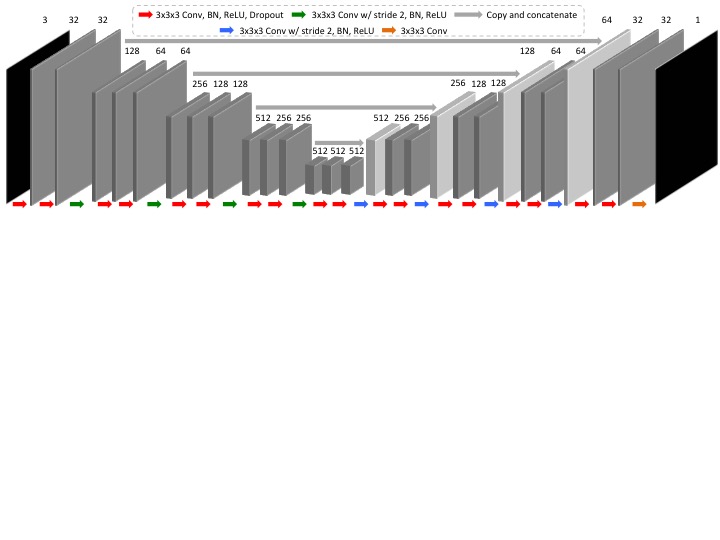 Supplementary Figure 1. A schematic of the U-net architecture used in this work. The arrows denote computational operations and boxes denote the tensors with the number of channels indicated above each box. The input to the network is the stack of 16 neighboring slices, with the three UTE images echo 1 and echo 2, and the R2* map as channels. The output is the predicted DeepUTE image over the same 16 slices.